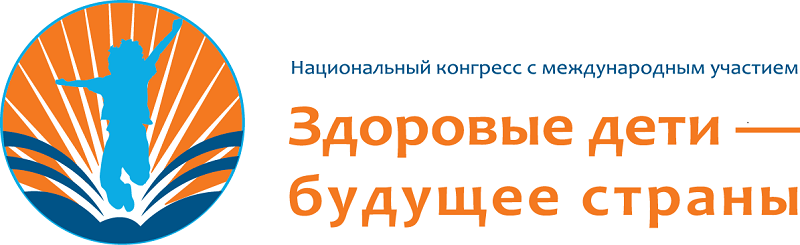 В мае 2020 года в Санкт-Петербурге уже в 4-ый раз на базе одной из ведущих медицинских школ, специализирующихся на подготовке врачей-педиатров СПбГПМУ, пройдет национальный конгресс с международным участием "Здоровые дети - будущее страны".Мероприятие призвано объединить на одной информационно-коммуникационной площадке представителей органов государственной власти, образовательных, научных и медицинских организаций России, малого, среднего и крупного бизнеса, молодых ученых, ведущих российских и зарубежных экспертов в области медицины, фармацевтики и информационных технологий.На конгрессе будут подробно рассмотрены различные вопросы педиатрии, перинатологии, неонатологии и других смежных специальностей.Пройдет совещание главных внештатных специалистов неонатологов, детских хирургов и стоматологов.Симпозиумы по направлениям: педиатрия; неонатология; ревматология; гастроэнтерология; нефрология; инфекционные болезни; болезни органов дыхания; детская хирургия; акушерство и гинекология; анестезиология-реаниматология; детская эндокринология; урология; клин. психология; симуляционное обучение; лор-патология; туберкулез, ВИЧ инфекция; экспериментальная хирургия; дерматология; лучевая диагностика; телемедицина; реабилитация; сердечно-сосудистая хирургия; перинатальные проблемы болезней взрослых и др.Конференция патоморфологов: «Актуальные вопросы диагностики и морфогенеза болезней детского возраста».Клинические разборы.Школы и мастер-классы по разным специальностям поданы на аккредитацию в рамках системы НМО.Выставка производителей современных лекарственных препаратов, медицинского оборудования, детского питания, витаминов; средств по уходу за детьми, а также специализированные издания и научная литература.Место проведения конгресса:Санкт-Петербург,  ФГБОУ ВО СПбГПМУ Минздрава России, ул. Литовская 2Сайт конгресса: http://gpmu.org/science/conference/healthy_childrenУчастие в конференции медицинских работников и публикация материалов конференции бесплатны. 